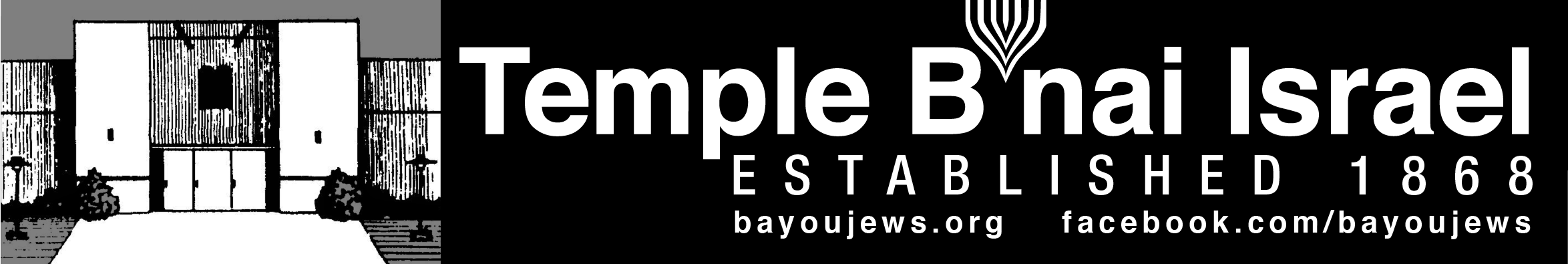 June 2019Iyar 27, 5779 – Sivan 27, 5779____________________________________________________________________________________________________________________________________________________________RABBI JUDY’S MESSAGEWelcome to summer!  Summer is usually the time when we joke that Jews go on vacation.  We may see less and less of you at Temple, there are typically less activities because people DO go on vacation. But, please remember that your Temple family is always here for you, no matter what the season.  We rarely take a vacation.  Shirley continues to manage the office and day to day activities of the Temple, your Board is still very much aware of the Temple and community life.  And, even though I am only with you physically once a month, I am here for you anytime you need me.On May 10th, our congregation hosted a Holocaust Remembrance service which was very well attended by the community.  At this service, members of our congregation and the community lit 6 candles to remember those who perished in the Holocaust and one candle symbolizing the hope for the future reminding us that we should never forget.  Three young ladies shared their essays and poetry as winners of a contest held in the local high schools.  They were each awarded an Amazon gift card.  Thanks to Sandra Blate for organizing this contest and for providing the lovely oneg after services.  Thanks to our readers and candle lighters:  Ron Blate, Bill Levinson, Jackie Rosenberg, Whit Stodghill, Bob Ginsburgh, Allison Dalton and Jack Dalton.I will be with you the weekend of June 14-15.  We will read from the Torah on Friday night the portion that contains the Birkat Kohanim, the priestly blessing and I will share thoughts about why this blessing is for all of us.  We will bless those who celebrate birthdays and anniversaries in June with this priestly blessing.Rabbi Judy’s Message ContinuedOn Saturday, I will lead Tot Shabbat at 9:30 am and Torah study at 10:30 am.  I invite you to attend our Torah study.  We are currently analyzing and discussing Pirke Avot – Chapters (Sayings) of the Fathers – some of the greatest quotes you may never have realized were straight from the Talmud.  From 1-3 pm on Saturday, we continue our Conversion Class that now has 7 people in it.  Our learning and discussions are always lively and informative.  I am excited about adding these new Jews to our community.So, just because it is summer, don’t be a stranger.  Join us for services each Friday at 6 pm or any other activities our Temple has planned for the summer.  Travel carefully, wear sunscreen and be safe!Rabbi Judy 😊~~~~~~~~~~~~~~~~~~~~~~~~~~~~~~~~~~~~~~~~~~~~~~~~~~~~~~~~~~~~~SERVICE SCHEDULE June 7th    	  				Kash Schriefer   June 14th          				Rabbi Judy  June 21st 	 				Bill Levinson	June 28th     					Bob Eisenstadt      	  Lay leaders are subject to change.~~~~~~~~~~~~~~~~~~~~~~~~~~~~~~~~~~~~~~~~~~~~~~~~~~~~~~~~~~~~~CONDOLENCESOur sincere condolences go out to Alan Barth and his family on the recent passing of his mother, Eva Barth.  Please keep them in your thoughts and prayers.~~~~~~~~~~~~~~~~~~~~~~~~~~~~~~~~~~~~~~~~~~~~~~~~~~~~~~~~~~~~~~~~~~~~~~~~~~~~~~~~~~~~~~~~~~~~~~~~~~~~~~~~~~~~~~~~~~~~~~~~~~MESSAGE FROM THE PRESIDENTThank you to all that attended.  Members made several suggestions for improvements for the Temple and the cemetery; including putting panic bars on the Orell side doors and replacing the sound system.  We have already starting getting bids for these items.Thank you to the Men’s Club for furnishing the hot dog lunch.   Also thank you to the Men’s Club for purchasing an additional 20 chair to be used at all our events at the Temple.  This will eliminate the necessity to haul chairs back and forth to the multi-purpose room.The hallway walls have been painted and the Board Presidents’ pictures have been re-hung and the latest presidents have been added.  Next time you are at the Temple, please take a look at just one of projects that has been taken place to keep our Temple looking inviting and in good repair.      The bathroom near the multi-purpose room has been updated with hand rails to make it more handicap-friendly.  We also painted it and had some minor needed maintenance done.I look forward to being your president for another year and will strive to keep our Temple and its congregation strong.Alan Barth, President ~~~~~~~~~~~~~~~~~~~~~~~~~~~~~~~~~~~~~~~~~~~~~~~~~~~~~~~~~~~~~BRONZE PLAQUES AVAILABLE FOR SALEThere is space available for bronze plaques on the Yahrzeit Board in the front foyer.  The plaques include the name of your loved one and their Yahrzeit date in both the Gregorian date and the Jewish date.  The lights on both sides of their plaque are turned on the week of the Yahrzeit.  This is a wonderful way to remember your loved ones.  The cost of each plaque is $250.00.  Contact the office for more information and to place your order.  ~~~~~~~~~~~~~~~~~~~~~~~~~~~~~~~~~~~~~~~~~~~~~~~~~~~~~~~~~~~~~~~~~~~~~~~~~~~~~~~~~~~~~~~~~~~~~~~~~~~~~~~~~~~~~~~~~~~~~~~~~ YAHRZEITJUNE 7TH 		Anna Plonsky Stern		 	Leslie Leibowitz		5-5Jacob B. Abrams		3-1		Goldie Mintz	Joe Rosenberg		JUNE 14TH 		Sydney Erlanger				Mack Kittay 		Jacob Gerson				Hyman Israel Seligman	3-4		Emma Jane Ullman	5-14		Simeon K. Heninger	3-22		Mau Lieber Kahn				Carol TolchinskyJUNE 21STLouis Blotner				Carolyn Masur		Rose Marie Album				Shirley Stein Elmer Marshall				Polly Shlosman		3-24Evelyn Lerner		4-10		Sam Ruttenberg		2-11	JUNE 28TH 		Lena Greenberg		1-17		Joan King			5-8		Louis Marcovitz				Lois Saber			3-8		Novie Kern					Sam Botko		Hyman Levine				David MarxJUNE 30TH 		Rose Cohen					Sidonie HaasThe numbers following a name is the location of their plaque on the Memorial Board in the Foyer.  The first number represents the column. The second number represents the position in the column. The lights on both sides of the plaque are light during the week of their Yahrzeit. If you would like to have your loved one remembered with a bronze plaque on the memorial board, order forms are available at the Temple.~~~~~~~~~~~~~~~~~~~~~~~~~~~~~~~~~~~~~~~~~~~~~~~~~~~~~~~~~~~~~ ~~~~~~~~~~~~~~~~~~~~~~~~~~~~~~~~~~~~~~~~~~~~~~~~~~~~~~~~~~~~~CONGRATULATIONSHAPPY ANNIVERSARYAnnie & Peter Richardson		June 7th   	 			34 yearsMorris & Melinda Mintz			June 12th   	 			42 yearsDeborah & John Roa			June 14th  				33 yearsDon & Pam Laudenheimer		June 25th 				42 yearsHAPPY BIRTHDAYDeb Roa – June 10th  	 			Jay Marx – June 13th        	 Grant Goza – June 16th 		Congratulations to Emma Kirby, daughter of Karen Smith Kirby and granddaughter of Cecile Smith. Emma graduated summa cum laude from Auburn University.~~~~~~~~~~~~~~~~~~~~~~~~~~~~~~~~~~~~~~~~~~~~~~~~~~~~~~~~~~~~~RITUAL AND WORSHIPThank you to Rabbi Judy for the inspiring Holocaust Remembrance Service.  I also want to thank Sandra Blate for organizing the Holocaust Essay and Poetry Contest.  We enjoyed hearing the winning entries during the service (copies of the winning entries can be found as an attachment to this newsletter). And everyone enjoyed the special oneg following the service.  We had almost 70 people attending the service, including many from the local churches and the community.I appreciate Kash Schriefer, Bob Eisenstadt, Mike Rhymes, and Sandra Blate for leading services in May.   Mike Rhymes has graciously agreed to be the Ritual and Worship Chair for the coming year.Gay Nell Barth, Outgoing Chair~~~~~~~~~~~~~~~~~~~~~~~~~~~~~~~~~~~~~~~~~~~~~~~~~~~~~~~~~~~~~~~~~~~~~~~~~~~~~~~~~~~~~~~~~~~~~~~~~~~~~~~~~~~~~~~~~~~~~~~~~~ARCHIVES/MUSEUM NEWSThe exhibit for the Holocaust Remembrance Service was put together by Dovie Milstead, our newest intern.  The material was provided from our archives.  We are continuing to have visitors.  Remember your Precious Legacy Archives/Museum when making donations in honor or in memory of friends and loved ones.~~~~~~~~~~~~~~~~~~~~~~~~~~~~~~~~~~~~~~~~~~~~~~~~~~~~~~~~~~~~~HOLOCAUST CONTEST WINNERSThank you to all the students who entered the Holocaust Essay and Poetry Contest.  The winners read their entries at our Holocaust Remembrance Service.  Congratulations to (l. to r.): Jeanna Tedeton, Essay Winner; Emma Webb, 2nd Place Poetry Winner; Maddie Painich, 1st Place Poetry Winner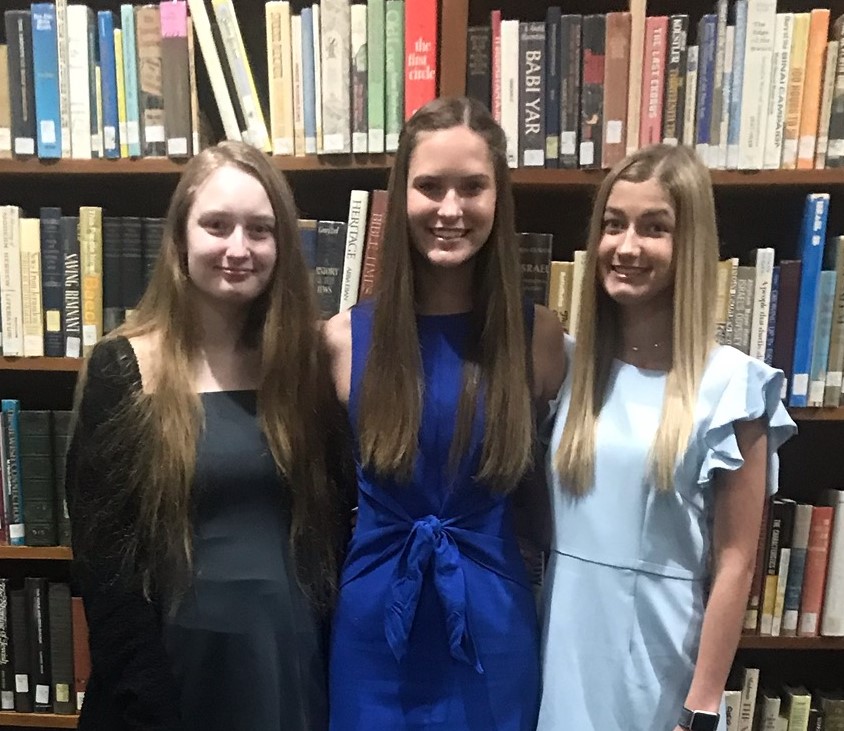 ~~~~~~~~~~~~~~~~~~~~~~~~~~~~~~~~~~~~~~~~~~~~~~~~~~~~~~~~~~~~~